Vocabulary: Balancing Blocks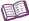 VocabularyArea – the size of a flat figure or object.Area describes only two-dimensional figures.Area is measured in square units such as square centimeters (cm2) or square inches (in2).The area of a rectangle is equal to the product of its length and width.Balance – stability produced by equal weights on either side of a point or line.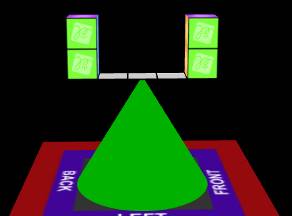 In the image at right, the blocks are balanced on a platform that sits on the tip of a cone. Dimension – a measurement in one direction.A rectangular prism can be described by three dimensions: length, width, and height. 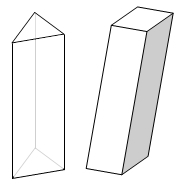 Prism – a regular solid with the following characteristics:The top and bottom faces, called bases, are the same size and shape.The faces on the sides of the prism are all either rectangles or parallelograms. The edges that connect the bases are all parallel to each other.Product – the result of multiplying numbers.For example, the product of and 3 and 4 is 12 because 3 × 4 = 12.Rectangular prism – a prism with rectangular bases. Boxes and bricks are examples of rectangular prisms.Volume – the amount of space taken up by an object.Volume is similar to area, but is measured in three dimensions.Volume of solids is measured in cubic units such as cubic centimeters (cm3) or cubic inches (in3).